2 клас Дизайн і технології (асинхронний урок)11.04.2023Крашанка - це зварене яйце, зафарбоване в один колір.Дряпанка (шкрябанка, різьбянка) – на пофарбованій одним тоном поверхні яйця гострим предметом (голкою, шпилькою) видряпують узор. Крапанка - писанка з крапками одного чи кількох кольорів.Мальованка - яйце, розмальоване фарбою з допомогою пензлика.Писанка — яйце, декороване традиційними символами, які пишуться за допомогою воску й барвників. Діти , а яке велике свято ми будемо скоро святкувати? (Великдень)Чи знаєте ви, коли святкують Великдень цього року? (16 квітня) - Так, сьогодні  ми з вами будемо говорити про Великдень та крапанки, писанки, крашанки, і  про те, як люди готуються та святкують Великдень в Україні.  І тема наша сьогоднішнього уроку : «Великоднє яйце». А будемо ми з вами виготовляти і оздоблювати яйце на Пасху.Діти, нагадаю вам, що означає свято Пасхи. Великдень - одне з найбільших й найшанованіших після Різдва релігійних свят. Воно приурочене воскресінню Христа.Здавна в УкраїніВеликдень — це свято відродженняприроди. Великодняобрядовістьукраїнцівзбереглася до сьогодні. З першим променемсонцясвященик в церквісповіщає: «Христос воскрес!», а прихожани хором відповідають: «Воістину воскрес!».До церкви на Великдень люди приходять для того, щобосвятитипаски, крашанки та різнуїжу. Потімусірозходяться по домівках, щобсповіститиодне одного про великурадість та привітатизісвітлимурочистим святом. Великдень — родинне свято, на ньогозбиралася вся родина. За традицією, розпочинаючиурочистийсніданок, господаробрізавзісвяченоїпаскискибочки з трьохбоків, приказуючи:
— Бог Отець, Бог Син і Бог Дух Святий!
Ціокрайцітримали до закінчення свят і потімвіддавалихудобі. Післясвятковогосніданкудіти носили старшим родичам гостинці і отримували за целасощі та писанки, якимипотімгралися.До свята готуютьсязаздалегідь — печутьпаски, роблятькрашанки й писанки. Звичайпектипаски та фарбуватияйцявиниктакождуже давно.Існуєдекількарізновидівприкрашанняпташинихяєць до великодніх свят. Це  Крашанка - цезварене яйце, зафарбоване в один колір. Дряпанка (шкрябанка, різьбянка) – на пофарбованій одним тоном поверхніяйцягострим предметом (голкою, шпилькою) видряпують узор. Крапанка - писанка з крапками одного чикількохкольорів. Мальованка - яйце, розмальованефарбою з допомогоюпензлика.Писанка — яйце, декорованетрадиційними символами, якіпишуться за допомогою воску й барвників. Найчарівніші, найзагадковіші — писанки. Свою назвуписанкаотрималавід слова «писати», «розписувати». Писанкарством в народіназиваютьмистецькорозписаніабоорнаментованіпташиніяйця. Дужебагатовірувань і легенд пов’язано з орнаментованимабопофарбованимяйцем — писанкоючикрашанкою.3.2. Робота з додатковоюнаочністю.(Додаток)Розгляньмо, якісимволиприкрашаютьписанки та щокожен з них означає.       Сонце – символ Бога.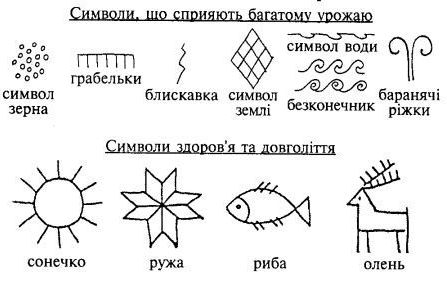 Грабельки – символ води.Безкінечнник – нескінченністьжиття.Ламанийхрест-знак святого вогню,сонця і вічногоруху.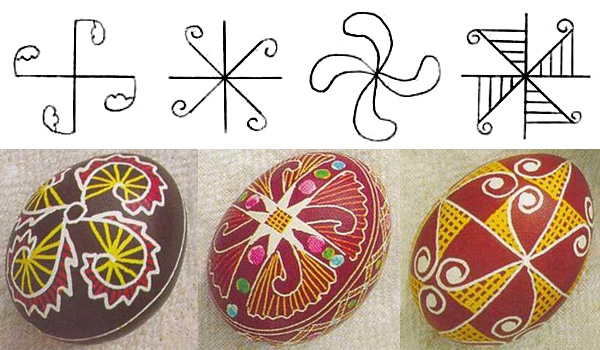  Дерево життя – це образ живучостіБожої ласки.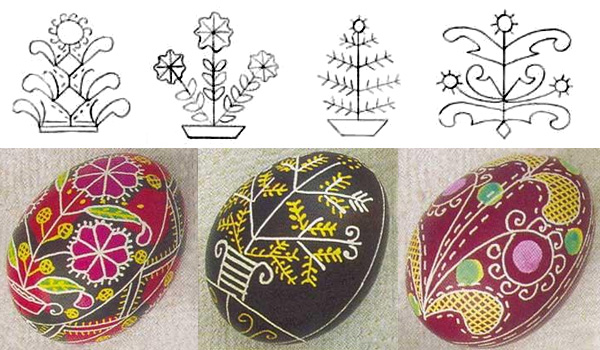 Зірка – символ неба.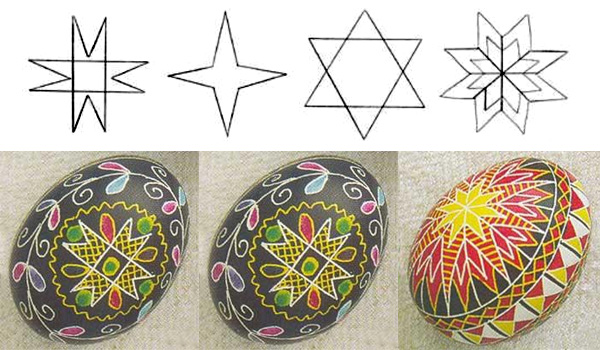 Частіше за все для розписуванняяєць люди використовуютьгеометричнісимволи. Що вони вам нагадують? Так, цедоріжки (символивічності), драбинки (символипошуківкращогожиття) тощо. Найулюбленішим мотивом, якийзустрічається на писанкахвсіхрегіонівУкраїни, є безконечник (різна за формою й товщиноюлінія, яка не маєкінця), щосимволізуєвічність.Разом ізгеометричними символами прикрашаютьнашіписанкикосмічнісимволи. Вважалося, щописанка, декорована ними, не лишемилує око, але й просить сонцеоберігати людей від хвороб, нещастя, злого ока. На писанкахстилізованозображують дерева й квіти, овочі й фрукти, навітьцілірослини. Писанки, декорованірослинними символами і вживані у відповіднихзвичаях й обрядах, малимагічну силу: допомагалирослинамрости, вчаснодозрівати і даватибагатий урожай.Писанки іззображеннямитварин. Цісимволималиподвійнезначення. Вони малинадатиавторовіписанкитакоїсили, здоров’я та витривалості, як у тварини, щовінзображував, а тваринам — довгого й плідногожиття.Але не тількисимволималипевнезначення. Велика увагаприділялася й кольору. Так, червонийколірсимволізуваврадістьжиття. Жовтий — присвяченийсонцю, місяцю, зорям. Зеленийколірсимволізує весну, воскресінняприроди, багатстворослинного і тваринногосвіту. Блакитний — це небо, вода, повітря, простір. Коричневийколірсимволізуєбагату землю, їїврожай, щедрість для людини. Чорнийколір — ценадрарідноїземлі, буря, негода. Якщо ми бачимо на писанцісполученнякількохкольорів — цесимволізуєродиннеблагополуччя, мир і любов.Ось ми й познайомилисьіз таким цікавим видом декоративно-прикладного мистецтва, як писанкарство.Отже, за сторінкою 44 у нашому альбомі виготовте, будь ласка великоднє яйце, переглянувши майстер клас за посиланням https://www.youtube.com/watch?v=A4WuGWv7btA Бажаю успіхів!